               Управление Пенсионного фонда в Московском районе  Санкт-Петербурга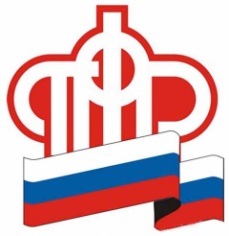 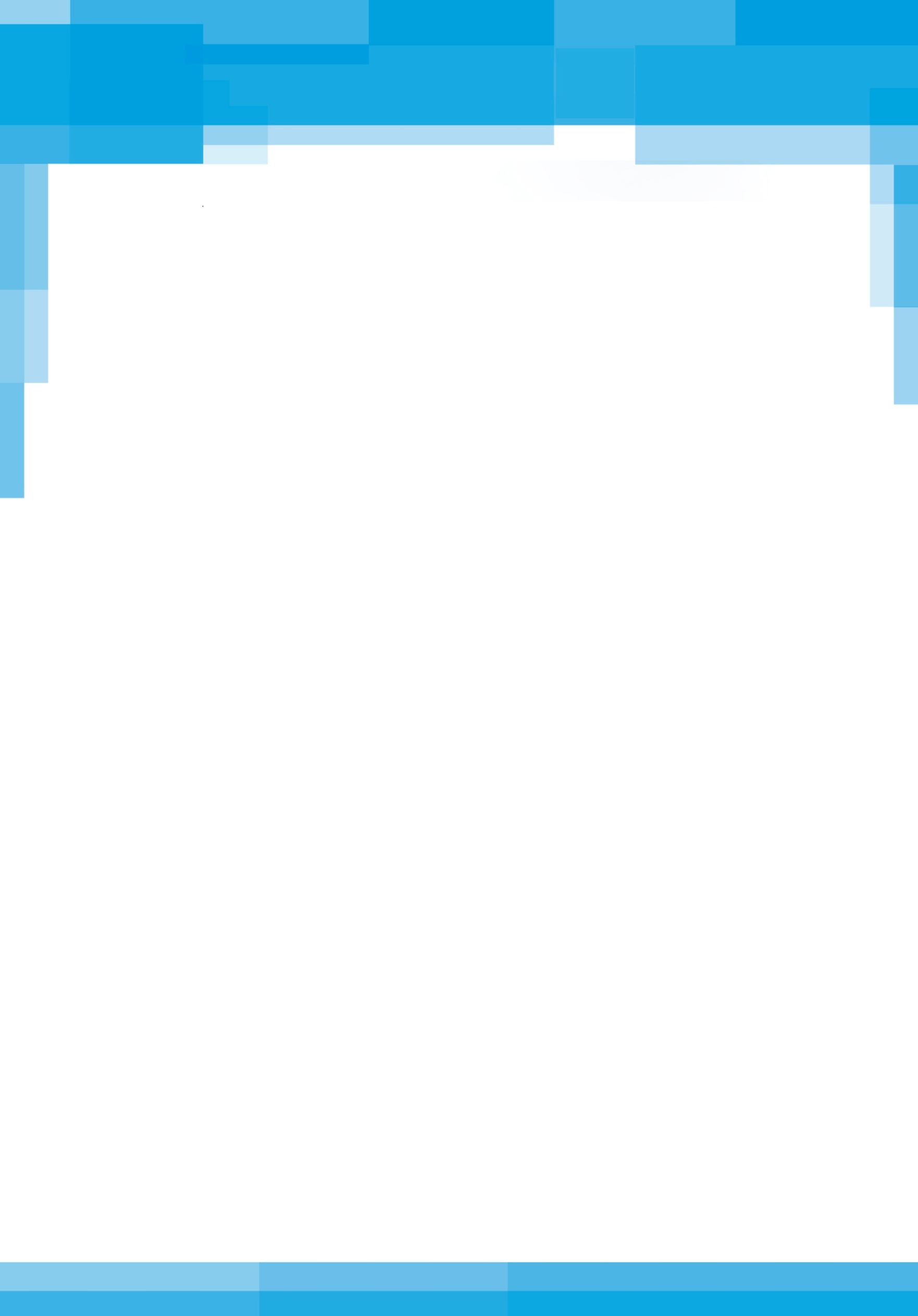 Как оформить компенсационную/ежемесячную выплату по уходуза нетрудоспособным гражданином,ребенком-инвалидом или инвалидом с детства 1 группы.15.06.2017Для назначения компенсационной или ежемесячной выплаты гражданину, который осуществляет уход, необходимо обратиться в орган, осуществляющий выплату пенсии гражданину, за которым осуществляется уход. Перечень документов:заявление гражданина, осуществляющего уход, с указанием своего места жительства и даты начала ухода;заявление нетрудоспособного гражданина, инвалида с детства 1 группы или законного представителя ребенка-инвалида в возрасте до 18 лет о согласии на осуществление ухода конкретным лицом. Ребенок-инвалид, достигший 14 лет, вправе подать заявление от своего имени. Если уход осуществляется за гражданином, который признан в установленном порядке недееспособным, такое заявление подается от имени его законного представителя с предъявлением документов, подтверждающих его полномочия. От родителей, осуществляющих уход за ребенком-инвалидом в возрасте до 18 лет, такое заявление не требуется. При необходимости подлинность подписи нетрудоспособного гражданина, ребенка-инвалида в возрасте до 18 лет или инвалида с детства 1 группы на указанном заявлении может подтверждаться актом обследования органа, осуществляющий выплату пенсии гражданину, за которым осуществляется уход;справку о том, что пенсия гражданину, осуществляющему уход, не назначалась. Эту справку должен выдать орган, осуществляющий назначение и выплату пенсии по месту жительства либо месту пребывания ухаживающего лица;справку о том, что гражданин, осуществляющий уход, не получает пособие по безработице. Эту справку выдают органы службы занятости по месту жительства ухаживающего лица;выписку из акта освидетельствования нетрудоспособного гражданина, гражданина, признанного ребенком-инвалидом в возрасте до 18 лет или инвалидом с детства 1 группы, или медицинское заключение о признании ребенка в возрасте до 18 лет инвалидом. Выписку из акта освидетельствования направляет федеральное государственное учреждение медико-социальной экспертизы в орган, осуществляющий выплату пенсии;заключение лечебного учреждения о нуждаемости престарелого гражданина (достигшего возраста 60 лет – мужчины и 55 лет – женщины) в постоянном постороннем уходе;документ, удостоверяющий личность, и трудовую книжку лица, осуществляющего уход, а также трудовую книжку нетрудоспособного гражданина;разрешение (согласие) одного из родителей (усыновителя, попечителя) и органа опеки и попечительства на осуществление ухода обучающимся гражданином, который достиг 14 лет, в свободное от учебы время;справку организации, осуществляющей образовательную деятельность, подтверждающую факт обучения по очной форме гражданина, осуществляющего уход;документы, подтверждающие полномочия законного представителя лица, за которым осуществляется уход (удостоверение, выданное органом опеки и попечительства, а при его отсутствии - решение органа опеки и попечительства, свидетельство об усыновлении, паспорт и иные документы, удостоверяющие личность).Важно: Список документов в каждом случае индивидуален, поэтому  необходимо предварительно проконсультироваться по вопросам представления документов у специалистов клиентской службы территориального органа Пенсионного фонда Российской Федерации или пенсионной службы соответствующего силового ведомства осуществляющих выплату пенсии лицу, за которым будет осуществляться уход. При наличии документов в пенсионном деле гражданина, их представлять не нужно. 